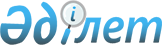 О внесении изменений в распоряжение Премьер-Министра Республики Казахстан от 2 марта 2007 года N 40-рРаспоряжение Премьер-Министра Республики Казахстан от 1 октября 2007 года N 282-р



      Внести в 
 распоряжение 
 Премьер-Министра Республики Казахстан от 2 марта 2007 года N 40-р "О создании рабочей группы для выработки предложений по реализации проекта "Строительство 100 школ и 100 больниц на основе государственно-частного партнерства" следующие изменения:



      в пункте 1:



      ввести в состав рабочей группы, созданной вышеуказанным распоряжением:

Мамытбекова                 - Заместителя Руководителя Канцелярии



Асылжана Сарыбаевича          Премьер-Министра Республики



                              Казахстан, руководителем

Шварцкопф                   - директора Департамента инвестиционной



Илону Альбертовну             политики и планирования Министерства



                              экономики и бюджетного планирования



                              Республики Казахстан

      вывести из состава рабочей группы: Сапарбаева Бердибека Машбековича, Сухорукову Веру Николаевну, Ахметжанову Гульнару Турдыбековну;



      дополнить пунктом 2-1 следующего содержания:



      "2-1. Рабочей группе проводить мониторинг исполнения Плана мероприятий по реализации проекта "Строительство 100 школ и 100 больниц на основе государственно-частного партнерства" на 2007-2010 годы";



      в пункте 3 слова "Заместителя Премьер-Министра Республики Казахстан - Министра экономики и бюджетного планирования Мусина А.Е." заменить словами "Заместителя Премьер-Министра Республики Казахстан Шукеева У.Е.".

      

Премьер-Министр


					© 2012. РГП на ПХВ «Институт законодательства и правовой информации Республики Казахстан» Министерства юстиции Республики Казахстан
				